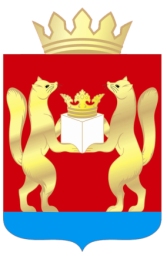 Администрация Тасеевского районаКрасноярского краяКомиссия по предупреждению и ликвидации чрезвычайных ситуаций и обеспечению пожарной безопасности РЕШЕНИЕ 03 апреля 2019г.                   с. Тасеево                                       № 2/3 О  подготовке  к  пожароопасному   периоду  2019   года  на   территории Тасеевского районаВ целях усиления мер пожарной безопасности, направленных на предупреждение чрезвычайных ситуаций в весенне-летний пожароопасный период 2019 года, предупреждения возникновения чрезвычайных ситуаций обусловленных природными и бытовыми пожарами на территории Тасеевского района, защиты населённых пунктов и объектов экономики от лесных пожаров, во исполнение закона Красноярского края от 10.02.2000 № 9-631 «О защите населения и территории Красноярского края от чрезвычайных ситуаций природного и техногенного характера», учитывая решение КЧС и ОПБ Красноярского края от 20.03.2019 № 7 «О подготовке к весенне-летнему пожароопасному сезону на территории Красноярского края в 2019 году»,  районная комиссия по предупреждению и ликвидации чрезвычайных ситуаций и обеспечению пожарной безопасности РЕШИЛА:              1.Рекомендовать Главам сельских советов:       в срок до 10.04.2019  организовать подготовку (корректировку) паспортов безопасности на каждый населенный пункт, подверженный угрозе лесных пожаров;       до 15.04.2019 разработать и утвердить планы мероприятий по обеспечению выполнения Правил противопожарного режима в Российской Федерации, утвержденных постановлением Правительства РФ от 25.04.2012 № 390 «О противопожарном режиме» (включающие перечень собственников земель, примыкающих к лесам, объемы и сроки проведения противопожарных мероприятий);       проверить готовность патрульных, патрульно-маневренных, маневренных и патрульно-контрольных групп с целью организации их работы на подведомственных территориях по профилактике лесных пожаров и соблюдению населением правил пожарной безопасности;       обеспечить укомплектование территорий общего пользования, первичными средствами тушения пожаров и противопожарным инвентарем;       организовать проведение сходов граждан, с привлечением старост населенных пунктов, представителей ПЧС и ОВД для информирования населения по вопросам соблюдения необходимых мер пожарной безопасности;       после схода снежного покрова проверить состояние, а при необходимости подготовить подъездные пути к естественным водоисточникам, используемым в качестве источников пожаротушения;       организовать ремонт источников наружного противопожарного водоснабжения (пожарные гидранты, водоемы, водонапорные башни), в том числе на территориях предприятий       принять меры по восстановлению указателей мест расположения водоисточников;       организовать работу по заключению договоров с руководителями предприятий, учреждений, независимо от форм собственности, индивидуальными предпринимателями, имеющими автомобильную технику, для оказания, в случае необходимости, помощи при тушении пожаров в пределах населенных пунктов;       в срок до 15.04.2019 организовать корректировку перечня бесхозных строений и участков, отсутствующих указателей улиц, номеров домов. Принять меры по восстановлению отсутствующих указателей и организовать работу по приведению в пожаробезопасное состояние бесхозных участков;организовать  обустройство (осуществлять очистку) минерализованныхполос  и противопожарных разрывов вокруг населенных пунктов, подверженных угрозе перехода лесных пожаров, а также осуществлять опашку свалок бытовых отходов, объектов экономики, прилегающих к лесным массивам;в срок до 10.04.2019 провести проверки систем звукового оповещения населения о пожарах;после  схода  снежного  покрова  организовать  проведение  субботников  поуборке мусора и сухой растительности на землях, расположенных в границах населенных пунктов; всего весенне-летнего пожароопасного периода, при повышении  пожарной опасности  вводить  особый противопожарный режим, в период которого: запретить сжигание мусора на приусадебных участках, на свалках, пожнивных остатков (палов) на полях сельхозпредприятий, разведение костров, топку печей, пользование открытым огнем; ограничить посещение населением лесных массивов, организовать патрулирование населенных пунктов, добровольными пожарными; организовать и обеспечить в ежедневном режиме работу штаба реагирования с привлечением всех заинтересованных служб и организаций в целях оперативного принятия превентивных мер по стабилизации обстановки с пожарами;       2.Рекомендовать руководителю отдела образования администрации Тасеевского района:       организовать проведение занятий с учащимися школ, детьми дошкольного возраста в дошкольных образовательных учреждениях о мерах пожарной безопасности в быту, о правилах пользования открытым огнем в лесах, других местах с наличием горючих веществ и материалов, включая территории предприятий и бесхозные строения;       осуществить реализацию мероприятий по обеспечению безопасности жизни и здоровья детей в период их пребывания в летних лагерях.       3.Начальнику   отдела   сельского   хозяйства   администрации   Тасеевскогорайона:       в срок до 15.04.2019 довести до всех сельхозпроизводителей требования постановления Правительства Красноярского края от 14.05.2012 № 192-п «О запрете сельскохозяйственных палов на территории Красноярского края в весенне-летний пожароопасный период» и постановления Правительства РФ от 25.04.2012 № 390 «О противопожарном режиме в Российской Федерации».       4.Ведущему специалисту по ГО и ЧС администрации Тасеевского района:       в течение весенне-летнего пожароопасного периода обеспечить провидение противопожарной пропаганды, в том числе освещение через СМИ информации вопросов о сбережении лесов, соблюдении мер пожарной безопасности в пределах населенных пунктов и в лесных массивах, об ответственности за нарушение правил пожарной безопасности согласно нормам действующего законодательства.       5.Начальнику отдела экономического анализа и прогнозирования:       в срок до 10.04.2019 актуализировать и направить в агентство по ГО, Чс и ПБ Красноярского края перечень организаций и индивидуальных предпринимателей, занимающихся переработкой древесины на территории района.       6.Руководителю управления социальной защиты населения администрации Тасеевского района:       организовать работу по оказанию необходимой адресной помощи пенсионерам и социально-незащищенным семьям по ремонту печного отопления и замене ветхой электропроводки.       5. Рекомендовать руководителям Тасеевского филиала ГП «КрайДЭО», Тасеевского филиала ПАО «МРСК Сибири»-«Красноярскэнерго» Дзержинский РЭС и ЛТЦ Тасеевского района ПАО «Ростелеком»:обеспечить содержание в пожаробезопасном состоянии полосы отвода земель;организовать создание минерализованных полос вдоль автомобильных дорог, линий электропередачи и связи, расположенных на участках в границах лесного фонда;        организовать работы по очистке полос отвода земель от горючих материалов (провести рубку лесных насаждений, организовать складирование и уборку заготовленной древесины и порубочных остатков);        в течение пожароопасного сезона обеспечить содержание в пожаробезопасном состоянии полосы отвода земель и принимать меры по обеспечению своевременного тушения возгораний и пожаров на указанных территориях;        содержать в готовности имеющуюся водовозную и землеройную технику для возможного использования в тушении пожаров. 6.Рекомендовать начальникам ОНД и ПР по Тасеевскому и Дзержинскому районам и ОП  МО МВД России «Дзержинский»:организовать рейды на территории земель сельскохозяйственного назначения с целью своевременного выявления лиц, осуществляющих поджоги и с целью недопущению разведения костров, выжигания сухой травы, мусора и проведению пожароопасных работ в границах сельских поселений;в ходе повседневной деятельности проводить разъяснительную работу среди населения о мерах пожарной безопасности в пожароопасный период и о порядке действий на случай возникновения пожаров;       обеспечить участие сотрудников на сходах граждан, проводимых Главами сельсоветов, с целью дополнительного информирования граждан о мерах пожарной безопасности и об ответственности за нарушение правил пожарной безопасности согласно нормам действующего законодательства;в соответствии с законодательством Российской Федерации организоватьпроверки  объектов  экономики,  а  также  населённых  пунктов, граничащих с лесными массивами на предмет соблюдения мер пожарной безопасностиэ       7.Рекомендовать Главному врачу КГБУЗ «Тасеевская РБ»:       в течение весенне-летнего пожароопасного периода быть готовыми к выделению дополнительной коечной сети для лечения возможных пострадавших;       создать дополнительный резерв лекарственных препаратов.8.Рекомендовать Тасеевскому авиаотделению КГАУ «Красноярская базаавиационной и наземной охраны лесов»: обеспечить создание необходимого резерва горюче-смазочных материалов;выполнить комплекс подготовительных мероприятий по ремонту противопожарной техники, укомплектованию пунктов сосредоточения противопожарного инвентаря в авиаотделении.9.Рекомендовать руководителю КГБУ «Усольское лесничество»:согласно плана мероприятий по предупреждению лесных пожаров в рамках госзадания на 2019 год обеспечить: проведение работ по установке на подведомственной территории стендов и других знаков и указателей, содержащих информацию о мерах пожарной безопасности; проведение работ по устройству, прочистке и обновлению противопожарных минерализованных полос; проведение профилактического, контролируемого противопожарного выжигания лесных горючих материалов.10.Директору МКУ «ЕДДС Тасеевского района»:в ходе ежедневной деятельности осуществлять оперативный сбор, обобщение и анализ информации о пожарной обстановке на территории Тасеевского района;в срок до 10.04.2019 актуализировать список старост населенных пунктов;обеспечит своевременное информирование оперативной дежурной смены ЦУКС Красноярского края об угрозе возникновения или возникновении ЧС, связанных с пожарами;актуализировать алгоритм действий дежурного ЕДДС при получении сообщении о пожарах.Ответственным исполнителям о выполненных и планируемых мероприятиях по обеспечению пожарной безопасности проинформировать районную КЧС и ОПБ в срок  до 20.04.2019 года.        11. Контроль исполнения решения оставляю за собой.12. Решение вступает в силу со дня подписания.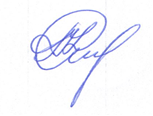 Председатель  КЧС и ОПБГлава Тасеевского района                                                                   О.А. Никаноров 